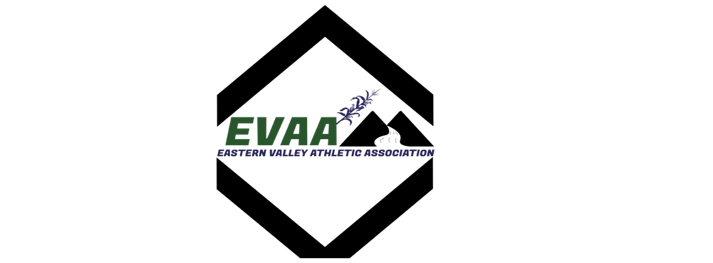 Eastern Valley Athletic AssociationFeb 9/ 2020Basketball Seeding meeting- LEARNING COMMONS @ RICK HANSEN SEC. 12:00pmTOURNAMENT HOST:First off, thank you for hosting an EVAA championship at your school. We could not run a successful association without schools and dedicated humans such as yourself and all your coaches and volunteers. HOST RESPONSIBILITIES:Gym is prepped at least 45 minutes prior to start timeConfirm your referee’s with your allocator, and make sure your allocator knows that Kerry Taylor needs to be billed at the EVAA for these. Floor swept if requiredHave change rooms available 30 minutes Garbage cleaned up from gymMinor officials at least 30 minutes prior to tip off Adult representative in the gym, preferably a game director at the tableAWARDS INFORMATION:                                                               i.      Perennial Trophy                                                             ii.      5 first team all stars                                                           iii.      1 tournament MVP                                                           iv.      Gold medals for First place                                                             v.      Silver medals for Second place                                                           vi.      Banners – to be picked up at the seeding meeting.  If you are a tournament coordinator and are not attending the Sunday meeting please touch base with Bo Sidhu regarding getting your banner.TOURNAMENT CO-ORDINATOR’S RESPONSIBILITIES:                                                               i.      It will be up to you guys how you choose your all stars, however, we suggest: 1st place: MVP and one first team all star, 2nd place: two 1st team all stars, 3rd place one all star, 4th place one all star.  However, some tournaments will not have a 3rd place game, therefore you may adjust how you distribute these awards.                                                              ii.      Upon the completion of the tournament, can you please post the score sheet document one more time and include:All scores to completed games.Final tournament standingsTournament MVPTournament All starsTeams that have qualified for the Provincial Championship.TOURNAMENT SEEDING MEETINGS Tournament Coordinators can you post your score sheet on the website ASAP after confirming the seeds for the tournament. Can you also send your seeds to Jyoti and Jake (boys) Vince and Tim Smith(girls)Please remember that if you are hosting a tournament you are responsible for all minor officials.  At the completion of all tournaments we will get Kerry to send out each school a cheque for minor officials ($30.00 per game)TOURNAMENT COORDINATORS Girls:8 girls – Vince Van Dyk at Abby Christian vvandyk@abbotsfordchristian.com9 Girls – Brad Geary at Sardis: brad_geary@sd33.bc.caJr Girls – Chris Bertoia at Walnut Grove: CBertoia@sd35.bc.caA Girls – Shauna Stam at Credo Christian:   shaunastam@gmail.comAA Girls –- Danie Gardner: at Langley Christian Sec.  danie.gardner@gmail.comAAA Girls – - Prentice Lenz at Abbotsford Sec.  prenticelenz@gmail.comAAAA – Darren Rowell at Walnut Grove, contact- Chris Bertoia- cbertoia@sd35.bc.ca Boys:8 Boys- BROOKSWOOD SECONDARY SCHOOL:  JPawar@sd35.bc.ca and kstewart@sd35.bc.ca 9 Boys- WJ MOUAT SECONDARY SCHOOL Mark.Loewen@abbyschools.caJunior Boys: GW GRAHAM SECONDARY SCHOOL jake_mouritzen@sd33.bc.caA Boys – UNITY CHRISTIAN- David Bron dbron@unitychristian.caAA Boys -LANGLEY CHRISTIAN -Jon Mayan  jmayan@langleychristian.comAAA Boys – BROOKSWOOD SEC AND GW GRAHAM SEC JPawar@sd35.bc.ca and jake_mouritzen@sd33.bc.caAAAA Boys - CHILLIWACK SEC. Chris Reilly chris_reilly@sd33.bc.caLEVELSTOURNAMENT CO-ORDINATORS        BERTHING              CONTACT FOR PROVSGrade 8 BoysKELSEY STEWART(W114)2 BERTHS (possible wildcard)coachgoulet@gmail.com RICH GOULETGrade 8 GirlsVINCE VAN DYK(W112)2 BERTHS (possible wildcard)coachgoulet@gmail.com RICH GOULETGrade 9 BoysMIKE IVANY(W111)3 BERTHS (possible wildcard)Rob.slavik@gmail.com ROB SLAVIKGrade 9 Girls – NO MEETING REQUIRED3 BERTHSgschellenberg@sd43.bc.ca GREG SCHELLENBERGJunior girlsCHRIS BERTOIA(W110)2 berthsOr if qualified through Provincial qualifierDon Hildebrandwildernessdon@gmail.comJunior boysJYOTI PAWAR(LEARNING COMMONS)3 BERTHS (2 host berths, Brookswood and RE Mountain)jrboysprovs@gmail.com JYOTI PAWAR